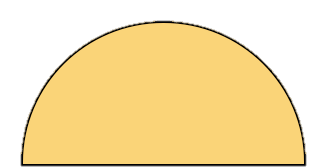 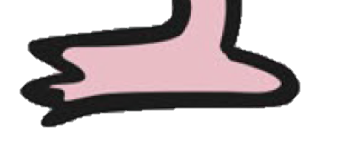 lé cârrélé bêlonglé cèrcl'yelé trais-carrela crouaixlé diamantlé d'mié-cèrcl'yel'êtailela crouaixlé trais-carrel'êtaileun pointlé bêlongun lîngnelé diamant l'ovale eune lîngnelé d'mié-cèrcl'yelé trais-carrelé cârréun pointlé cèrcl'yelé bêlongl'ovalel'êtailelé cârrélé d'mié-cèrcl'yeeune lîngnelé cèrcl'yelé diamantla crouaixun point